平成３１年度　ことのうみの会　春のピクニックのご案内１　目　的　　１型糖尿病の患児とその家族が交流を通して，情報交換及び親睦を深める。２　期　日　　平成３１年４月２１日（日）３　場　所　　諫早市こどもの城〒859-0307　諫早市白木峰町827ｰ2電話番号：0957-24-8017４　内　容　　〇体験活動１　○昼食〇体験活動２５　参加費　実費（弁当代　ほっともっと　洋風幕の内500円　おにぎりセット390円）お弁当を注文しない場合、参加費は無料ですが、昼食をご準備ください。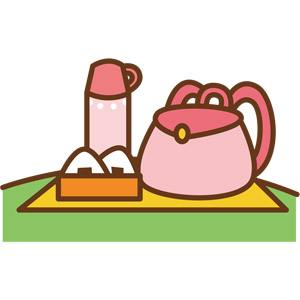 ６　日　程～　９：１５　現地集合　※駐車場代（無料）　　９：１５～　９：３０　受付９：３０～１１：４５　体験活動１１２：００～１３：００　昼食（お弁当）　１３：００～１５：００　体験活動２７　持ち物　・飲み物　・インスリン及び血糖測定器　・補食　・雨具（カッパ等）８　その他　　雨天決行【注意事項】・補食は，会では準備しませんので各自持参してください。・今回の企画には，医師・看護師・栄養士の同行はありません。・インスリン，血糖測定器など必要なものは忘れないように持ってきてください。・今回の企画には，保険をかけていません。・当日連絡の取れる電話番号を必ず記入してください。参加申込は3月23日（土）までに郵送かFAX（095-847-6974）でFAXをされた方には折り返し連絡をします。2日以内に連絡がない時は、再度連絡をお願いします。　　　　　　　平成３１年度ことのうみの会　春のピクニック参加申込書・区分は患児か家族に○をつけてください。代表者住所（　　　　　　　　　　　　　　　　　　　）電話番号（　　　　　　　　　　　　）当日連絡の取れる電話番号（　　　　　　　　　　　　）その他会に知らせておきたいことなどありましたらお書きください。郵送　〒８５２－８１３５　長崎市千歳町６－１４　　　　　　　　　　　 ことのうみの会　　安部　良邦不明な点・質問がありましたら，安部まで（℡＆Fax　０９５－８４７－６９７４）　　　　　　　　　　　　　　　　　　　　　　 （０９０－７５３０－０５７９）　　名　　前区　　分年齢お弁当注文（注文○・なし×）お弁当注文（注文○・なし×）備考欄　　名　　前区　　分年齢幕の内おにぎり備考欄患児・家族患児・家族患児・家族患児・家族患児・家族患児・家族